Méthode du transit La courbe ci-dessous montre l’évolution de la luminosité d’une étoile prise par un télescope terrestre. Comment expliquer l’évolution de cette luminosité ?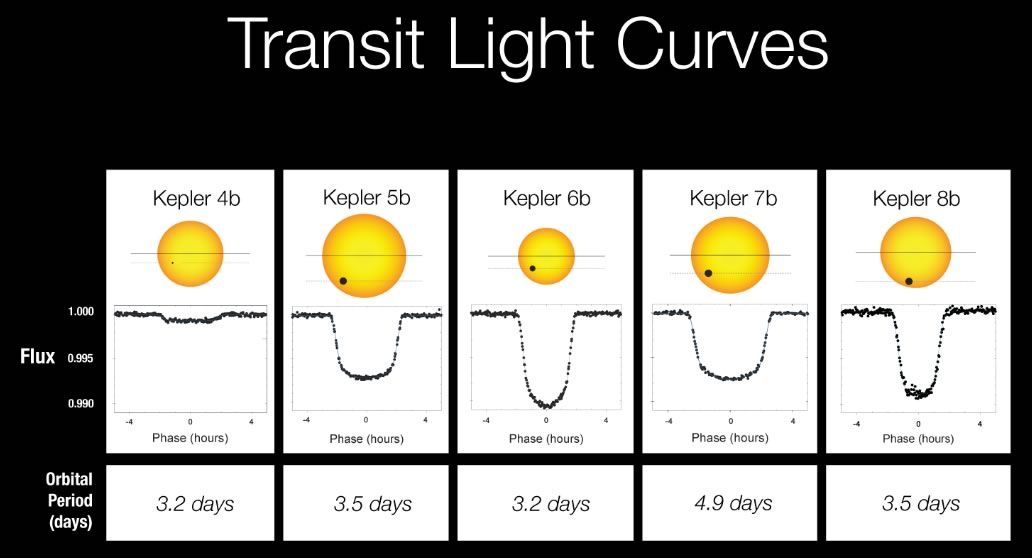 À quelle partie de la courbe de luminosité ci-dessus correspondent les configurations illustrées ci-dessous ? Comment fait concrètement un scientifique pour réaliser une courbe de luminosité 
d’une étoile ?Depuis la Terre, il est possible de détecter 
le passage de l’exo planète devant son étoile hôte.Qu’appelle-t-on « transit » ?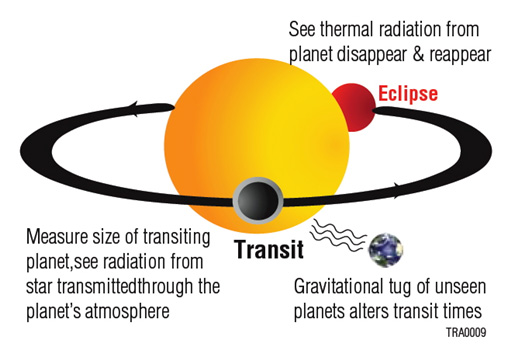 